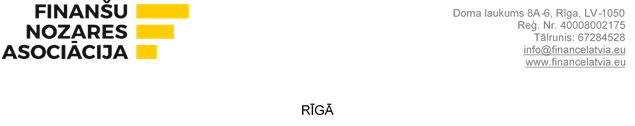   ApstiprinātsLatvijas Finanšu nozares asociācijaspadomes 2018. gada 3.oktobra sēdē(protokols Nr.3-2/10, 6§)NOLIKUMS PAR LATVIJAS FINANŠU NOZARES ASOCIĀCIJAS OMBUDULatvijas Finanšu nozares asociācijas ombuds (turpmāk – Ombuds) izskata kredītiestāžu un/vai maksājuma iestāžu klientu sūdzības atbilstoši Kārtībai, kādā Latvijas Finanšu nozares asociācijas ombuds izskata kredītiestāžu klientu sūdzības (reglaments).Ombudu uz trim gadiem ieceļ Latvijas Finanšu nozares asociācijas valdes priekšsēdētājs. Latvijas Finanšu nozares asociācijas valdes priekšsēdētājs var ombudu atcelt no amata pirms termiņa izbeigšanās tikai pēc viņa paša lūguma, kā arī gadījumā, ja viņš nepilda vai nepienācīgi pilda savus pienākumus.Ombuds ir neatkarīgs savu lēmumu pieņemšanā.Ombuds, izlemjot sūdzības, nav pakļauts Latvijas Finanšu nozares asociācijas valdes priekšsēdētāja, valdes locekļu un citu personu rīkojumiem.Ja Ombuds konstatē, ka ir apstākļi, kas ietekmē vai var ietekmēt ombuda neatkarību vai objektivitāti, vai apstākļi, kur ārpustiesas strīdu risināšana ietekmē vai var ietekmēt ombuda pirmās vai otrās pakāpes radinieku, laulātā vai darījumu partneru personiskās vai mantiskās intereses, tad:4.1. Ombuds par to informē strīda puses un ir tiesīgs turpināt strīda risināšanu, ja strīda puses pret to neiebilst pēc tam, kad tās ir informētas par šā panta pirmajā daļā minētajiem apstākļiem un tiesībām izteikt iebildumus;4.2. ja puses iebilst pret to, ka Ombuds izskata strīdu, tad strīdu izskata Latvijas Finanšu nozares asociācijas valdes priekšsēdētājs vai viņa nozīmēta persona.Puse var noraidīt ombudu, ja ir objektīvi apstākļi, kas rada šaubas par viņa objektivitāti vai neatkarību. Pieteikumu par ombuda noraidīšanu noformē rakstiski un nosūta Latvijas Finanšu nozares asociācijas valdes priekšsēdētājam un otrai pusei. Noraidījuma iemeslu pamato. Ja otrā puse nepiekrīt noraidījumam un ja noraidāmā persona pati neatsakās no konkrētas sūdzības izskatīšanas, jautājumu par noraidījumu izlemj Latvijas Finanšu nozares asociācijas valdes priekšsēdētājs, kurš ir tiesīgs atstādināt ombudu no konkrētas sūdzības izskatīšanas, ja uzskata noraidījumu par pamatotu.Ja Ombuds atsakās no konkrētas sūdzības izskatīšanas, ja viņš tiek atstādināts no konkrētas sūdzības izskatīšanas, kā arī viņa prombūtnes laikā un citos gadījumos, kad objektīvie apstākļi traucē viņam pildīt savus pienākumus, ombuda pienākumus pilda Latvijas Finanšu nozares valdes priekšsēdētājs vai viņa nozīmēta persona.Ombudam ir pienākums garantēt pušu personas, kontu, noguldījumu un darījumu noslēpumu.Līgumu ar ombudu slēdz un viņa atalgojumu nosaka Latvijas Finanšu nozares asociācijas valdes priekšsēdētājs.Sūdzību izskatīšanas materiāli tehnisko nodrošinājumu un ombuda atalgojumu nodrošina Latvijas Finanšu nozares asociācija.1